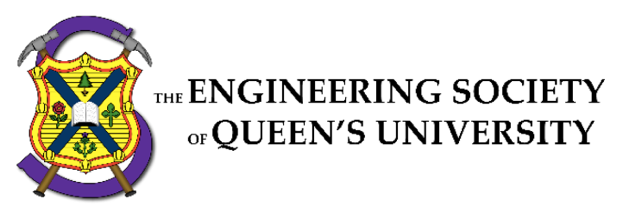 Council MinutesThursday, April 6th, 20176:00pm, Jeffery Hall 127Speaker: Jamil Pirani & Kevin CoreySecretary: Allison Kondal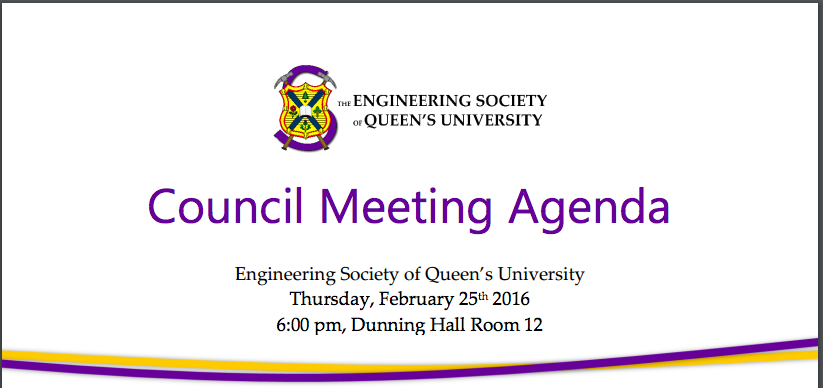 Council begins, 6:04 pm.I. ATTENDACEKevin Corey: We’re going to get started with attendance. Please click 1 if you are here and yourself, or 2 if you are a proxy. (22, 2, 0)II. ADOPTION OF THE AGENDAMotion 1   Whereas: 	It’s the last meeting of the year!& whereas: 	it’s going to be a very long one;BE IT RESOLVED THATCouncil approve the agenda of Council meeting of Thursday, April 6th, 2017, as seen on the Engineering Society website.Moved by: Lianne ZelsmanSeconded by: Kevin CoreyLianne Zelsman, Opening: We’ve made a few updates to the OneDrive with the documents, with the main change being the BED Fund; there were some Issues with the dollar amounts. BED Fund will be going over those changes specifically. Motion passes, 6:07 pm (22, 0, 0).III. Adoption of the MinutesMotion 2  Whereas: 	Documenting our meetings is important;& whereas: 	Allison has done a fantastic job;BE IT RESOLVED THATCouncil approve the minutes of the Council meeting of Thursday, March 23rd, 2017, as seen on the Engineering Society website.Moved by: Allison Kondal Seconded by: Lianne ZelsmanMotion passes, 6:08 pm (25, 0, 0).IV. Speaker’s Business   Kevin Corey: Moving into Speaker’s Business. First and foremost, this Council exists on the traditional lands of the Haudenosaunee and Anishinaabe peoples. Other than that, as we can all recognize, this will be a long Council, but that doesn’t mean it won’t be a fun one. Let’s have good participation and productive discussion. Also, there isn’t as much pizza as normal, so only take 2 slices, and we will divvy up the leftovers as they come. V. BREAKCouncil breaks, 6:09pm.Council resumes, 6:10pm. VI. PresentationsKevin: We will now be moving onto presentations.IT Team projectsRobert Saunders: Some of you don’t know what the IT team does, so what we do, is we work on projects to benefit engineering students. I am super impressed with their accomplishments this year. Carson Cook: Hi everyone. I am the current IT team manager, three projects to present and one smaller project.Noah Ifergan: I was in charge of Operation Extract, which was a project I took on. Basically, over the summer and late September, the Queen’s severs that were stored in the Clark Hall lounge were decommissioned, and moved to the cloud on Rack Space. The problem was that there was 60 years of stored data, so I was brought in to search for and extract relevant data onto a single external hard drive. There were a lot of pictured from frosh week, some EngSoc documents, transition and service manuals, some accounting, receipts and invoices, and assorted Excel spreadsheets. I had done 50 of the 60 hard drives so far. These are going to be destroyed by the end of the year in a fun but safe manner. If I don’t finish and we have to transition the project, then the Director of IT’s FYPCO will take on the few remaining drives and complete the project.Stewart Reid: Our project was to revitalize the EngSoc website. We had a look at our current website, and a lot of the information is old. The website is pretty slow and unused. The traffic was extremely low. We were looking to revamp it, and our goal was to target prospective and current students. That was the base idea. As we’re moving on, we’ll have a demo. It should be up and running by May. We are just applying the finishing touches post-exams. It’s the same as before; it’s still WordPress but much quicker and easier to use. Users will be moved over and it will work better than before. We’re going to integrate with Google calendars. There is information about design teams and links to existing things. It’s only slow because it’s hosted on our teammate’s servers. Robert Saunders: This is the EngSoc forum, which was built from scratch. We built the code from bare bones. We want it to be like Reddit for EngSoc, where students can post questions and rate classes. It’s a place where people can talk to each other online.Eric Whyte: We are not finished the website, and will transition it for next year’s team, but right now we are documenting the website, so next year’s team knows what’s going on. For future steps, we want to have a first year area where first years go to ask questions. There are facts and helpful tips. We want to be able to beta test the website in the IT team. When it eventually gets rolled out, it will use sign sign on. Carson Cook: Let’s take a look. There are quick options to get to what you need quickly. You can filter it by what you want. Let’s say you want to know about how to pass exams.  I’ll ask in the forum, “How to pass an exam”. These tags are nice features in that you can get a gist of what a post is about before you read it. There is a new post. You can vote or comment on it. If we go back to our list where all our questions are, if I want to know how to install a module. You can see the tags and posts. Our last main part of the site is profile pages. You can click on a user’s profile and see their recent contributions. We’re almost into subscribing posts. Some future plans include badges about what you’ve added to the forum. Lastly, we’ll have our QTap team.Lachlan Devir: There’s one for iOS, but we wanted one for Android. It currently just has the schedule and building hours, but we wanted to add student card scanability, maps, and the ability to add more features. We have built a solid base, but unfortunately, we didn’t get to scanability. It will be easy for the incoming team to implement this. It will be available by September. There are just a few final things to do like UI touch-ups and bug fixes. We have documented all the code in design, next stages, and possible additional features. We do have a demo, we just have to get the phone to the computer to the screen, which is a bit of a complicated process.Carson Cook: Unfortunately, it crashed. Evan Dressel: We can put it up to the webcam.   Taylor Sawadsky: We can set up the doc cam. Carson Cook: It will have cards with events for the day, and if you click on it, there is more information. Taylor Sawadsky: Have you talked to the internal records officers about the stuff you found on the hard drives?Carson Cook: Yes. I don’t believe there’s any useful information to keep, but we will keep them.Emily Townshend: This is the 4th website redesign I’ve seen. It’s definitely the prettiest, but what’s going to make this one stick?Carson Cook: It is WordPress, so you can redesign it as needed. The goal is to improve on the current version. Development should not just stop here.Kevin Corey: If you do have the answer, you can raise your hand to say it. Are there any questions about the forum?Felix LeClair: Are there any plans to support image- and file-sharing, and dank memes?Carson Cook: Currently, we do have links incorporated to imgur to get your dank memes. There are no inline photos like you would see with Reddit, but that’s a good idea for the future. Loralyn Blondin: I think these are phenomenal. Two questions: will there be integration with the other website, and will inappropriate stuff or wrong answers be monitored?Carson Cook: We do have a reporting function where you can send flags to the admins. We have plans for a disclaimer about academic dishonestly. Admins would also be checking for academic dishonesty. We will work with the Queen’s body.Kodie Becker: Would your handle be based on your actual name, and what would be pros and cons of using the NetID?Carson Cook: The NetID would never be shown; it’s a random username generator so effectively anonymous. We are aware that NetIDs need to be secure.Kodie Becker: Given that, you said you were going to reduce academic dishonesty. You’re just trying to get rid of bad comments?Carson Cook: Yes. We want to remove bad content, but the usernames are attached to NetIDs in our database.Max Berkowitz: With respect to maintaining an efficient space about information, will you have a separate space for casual conversations, and a no tolerance policy, or just a mishmash of both?Carson Cook: It could be both. One idea is like Reddit with sub-Reddits so you can have multiple topics on a page. Kevin Corey: We are now moving onto the EngSoc Dash presentation.EngSoc DashRobert Saunders: Hey everyone. So, I’m really excited to showcase something that both of us have been working an immense amount of time on. We want to show you the EngSoc dashboard. For some background and scope, a lot of you know the current system: EngSoc Apply. It sucks a lot. As Director of IT, I got a lot of feedback about that. When I was looking into solutions, I wanted to create a replacement by making it a more complete student dashboard. Peter and I talked a lot about our goals for this year, and we both wanted replacements for current system with flexibility to add extra features in the future. We decided to go in-house rather than an external company, with the reason being drive. It’s a lot for EngSoc to say that Queen’s students developed this. The other thing is we know EngSoc the most, so we can build our application the best way that suits our needs. We can add features whenever we want. The last thing is cost. It was quoted at $20-25 thousand. That didn’t sound great. The other thing Peter and I really wanted to do is open source. Anyone in the world can contribute to this and have an impact on students at Queen’s. Let’s get into the demo.Peter Ju: This is what we have currently. There is a page specifically dedicated on how not to break the current system. You have to log in using a separate username and password. What Rob and I built is the EngSoc Dash. This is the homepage. For the sake of this demo, we’re going to talk about how we built on existing functionalities. I’ll describe three users. First there is Rachel, the Director of HR. She needs to have admin functionalities for all hiring positions. Jillian is the manger for EngLinks, an organization. Mariano is a regular student looking to get involved. Robert Saunders: Let’s get started. He is looking at open jobs. He is interested in the services, and volunteer positions. You can do that with current system. For now, he is going to hold off. Jill wants an IT coordinator for EngLinks. She can view the jobs she has right now, and put up a posting for an IT coordinator. The job type is regular, and volunteer. She created the job, and can assign it to a user right away, but she’s going to wait for applications. She’s going to create a job posting. This will be, by default, waiting for approval. She can add questions here. That job posting is now being created. It’s not on EngSoc Dash yet, but it’s in the back end. Rachel has admin powers. She can go to the job postings. You’ll see IT coordinator. Now that’s available for students. So Mariano held off, and he comes back and looks at available positions. Now he can go in and apply for the position. You can see some EngSoc filler text. He answers the questions and saves his answers because he wants to come back to this later. Council applauds.Some time has passed, and he wants to come back to it. He goes to My Applications, and that’s a draft. A couple of hours later, he fills in the questions. He’s going to apply now. Now he’s waiting for his interviews. Jill can go to the Manage tab and see the applicants. She can view the applications. She’s going to start scheduling interviews. She goes down to job interviews section, and can schedule interviews. She can set the interview time. If you go back to Mariano, he’ll see his interview is scheduled for that time. If we go back to Jill, she did her hiring. Mariano seems like the guy, so she’s going to be hiring. That job got associated to Mariano, and job posting was closed. My Applications shows he’s hired. Now, here’s a more in depth glance about the system. Let’s learn about the organization of EngLinks. That job has been assigned. That’s how things work in EngSoc Dash. Peter Ju: We wanted to leave a record of the organizations that have been around. This new system leaves a running record. In previous years, other people held those positions as well. They’ll see your name and they can reach you with questions. We are making a mini-organization structure. Robert Saunders: That’s it for now, but we have user profiles. Peter Ju: You can edit it like LinkedIn. The user can specify what things they want to get involved in, and get push notification about relevant stuff. The value of having all this data is that it will be in a centralized location. For example, QGEC has its own page, and if they want to host events, they can create it within the dashboard, and push notify everyone else. Robert Saunders: Maybe EngLinks can post things on this. That’s a taste of what we’ve been working on. We’re looking into how we can extend this. Some things are integrating with the Facebook Messenger API. You could go through this for requesting a tutor with EngLinks, and scheduling tutoring times. It could leave a financial record so Connor doesn’t have to do all that stuff. An organization can look at how much money they have left to spend. I wanted to improve student involvement and the resources we give them to develop. We have an open API so they can get jobs into their own apps. There’s a lot of stuff. We can leverage that alumni network. That’s it. The next steps are transitioning, and cleaning it up. We will meet with the new exec to see if they want this.Kevin Corey: We will now accept any questions. Nat Wong: When I saw alumni, I loved it. How breakable is the system?Peter Ju: Permissions to break are with the jobs you hold, not users. If you are a regular student, you have no privileges to edit stuff on system. The fact that privileges are assigned to jobs and not users is a huge benefit for us because when your time’s over, the jobs just get reassigned.  Nat Wong: Is there a death button?Emily Townshend: I noticed you have a gender option? How many can I put? Are there options?Robert Saunders: It can be any number.Taylor Sawadsky: This is amazing. I just wanted to say thank you. This addresses a bunch of problems people have come to me with. This will revolutionize the Society.Connor Kapahi: You mentioned that with one person being hired, the position closes. Can you hire more than one person?Peter Ju: Multiple people can be hired. We decided not to demo that, but yes.Felix LeClair: I’ve got a few questions. If and when we change hiring policy in relations to the AMS or EngSoc, will there be a way to change the system as the need arises?Peter Ju: The beauty of Queen’s students developing this, is that we can change anything without the need to pay an outside company X amount of dollars for every change. You just let the developpers know, and they will change it. Evan Dressel: We do not follow AMS hiring policy, so regardless of what changes they make, we do not follow those.Robert Saunders: We built in a lot of cool things specific to EngSoc. For example, when a manager creates a job positing, the minimum deadline is two weeks because that’s what’s written in policy.Evan Dressel: Two questions: do we have ability to do a slate of emails for unsuccessful or successful applicants?Robert Saunders: It would be very easy to do, and something we wanted to do. If EngSoc goes with MailChimp, which I brought to last Council, the transactional API would allow that.Evan Dressel: Could you slot all these people into interview times with an auto-scheduler?Robert Saunders: Definitely. That kind of stuff is just extra nice features to have. That stuff can be done.Max Lindley-Peart: Regarding the gender thing, in Canada, when hiring someone, you can’t ask for their gender, so I don’t know if it should be provided. Also, will student information and finance be secure with open source?Robert Saunders: Open source is secure because you can find vulnerabilities faster. That’s not just my general opinion, but big companies do that too. You can download the Google Chrome code. To address the security concern, that’s obviously very serious, but the fact that it’s open source does not affect the security. We are working with ITS to implement SSO. They do their own security audit.Evan Dressel: We can ask that information, it just may not be used within the discretion of the hiring panel. It can be used for demographics.Peter Ju: In any case, you can withhold your gender.Cooper Midroni: It seems a lot of positons have long transition periods. Seeing as how the website has different privileges, are there tolerances for how long two people can hold the same position?Peter Ju: Two people can hold the admin privileges for a span of a month. The admin privileges should get revoked after that. Robert Saunders: That can be a configurable setting too. It could theoretically be any amount of time.Max Berkowitz: I noticed that the hire and decline button that are both pretty small and close to each other. Can we have a second page to confirm that choice on a second page as a safety net?Matt Whittle: That’s a good idea. Peter Ju: This is not the full product, but rather a proof that this can be accomplished with our skillset. It should definitely go through many pages.Gwen Gorman: My initial question was security. Will it be able to accept special characters? Great job. It’s actually a sexy website.Felix LeClair: As of now, we currently have strategic partnership with Slack. Robert Saunders: There’s no partnership, really, we just use their service.Ryan Kealey: When one person posts about one position on Facebook. Will take away from the countless posts in our groups?Robert Saunders: That’d be a good bonus. It won’t replace Facebook. Facebook is greatest networking site in the world and its reach is going to be more than EngSoc Dash. It probably won’t, but it will be another outlet.Matt Whittle: My question is related to permissioning. When hiring FRECs or a whole lot of people, like EngLinks, can you set it up so multiple people can access the applicants?Robert Saunders: Jobs within an organization can have their own roles, so two jobs could have managerial permissions. Emily Wiersma: I was wondering, you can only do the job title, description, and automatically schedule interview times schedule for availability. Is there room for another application advice page?Robert Saunders: We will work with the Society together to hear everyone’s input. That kid of stuff is extra stuff for once you have a foundation. This is just showcasing what we have so far.Emily Townshend: Will it cry about midnight closing times?Robert Saunders: It won’t cry about it. Carson Cook: This project will be continued, so all of these things that aren’t in right now can be added in. Imagination is your limit, with a little bit of time and technical skills. It’s not a great use of Council’s time to ask for features because you can direct these to us later.Robert Saunders: The input is amazing and we’ll be reaching out to you. The fact that its developed by Queen’s and in-house, means it’s always available to be updated. This is the flexibility that in-house development has.Felix LeClair: What’s the timeline for having this up and running?Robert Saunders: Ideally, September, but that depends on the exec and their plan. We’ll meet with the right people.Finance ActualsConnor McMillan: Hey everybody. For those of you who don’t know me, I’m Connor and I do the money. This is about what we spent versus what we thought we were going to spend, because there was some over- and under-estimating. This is a really rough ballpark, which will be finalized come April 24th. The biggest thing I learned is that for us, as an undergraduate student society, it’s impossible to keep line by line budget actuals. There are still 300 sheets of paper waiting to get filed. This is going into what you guys actually spent. I have no idea what you spend it on. This is sales, which was pretty much exactly on par, though the student fees dipped for some reason.Taylor Sawadsky: We’re getting the cheque for that this week.Connor McMillan: This is what the different positions made. Dan is projected to make about what he’s supposed to. First year conference came in under-budget. PD took hit from ticket sales for the alumni networking summit. We didn’t run any of the AutoCAD workshops. I’ll get into the events later. It’s less than 50% of what we thought, but that’s okay. This is more hiring stuff, it’s about on par. We’ve got the cost of good sold. Yearbook printing came in under-budget. Evan Dressel: We thought we were going to spend more on books, but they were cheaper.Connor McMillan: This is what we spent. Of the notable things, here is Events, which I’ll get to. Everyone spent 50% of what they thought they would, and Heather spent $1000 more. Alan spent 20% of what he thought he was going to. Nat came in $10k under-budget on the alumni networking summit. That was just good fiscal responsibility on Nat. As you can see, he did not spend $50k. We spent 40% of what we thought we were going to. We don’t know how much exec are going to get in honorariums. No clue why that says $10k.Tyler Bennett: It included subsidies.Connor McMillan: Accounting fees are also lower.Tyler Bennett: They are paid on an hourly rate, so it’s done faster.Connor McMillan: There were some lounge improvements, like when we friend the TV in a lightening storm. As you can see, to my calculations, we will have a $50k surplus, but that doesn’t include the exec honorarium. Our effective surplus is $12k. We projected a $30k deficit. What does that mean? I will let you be the judge. We did pretty good if we want to be fiscally responsible. They will have $12k to go off of to fund their initiatives. Fran switched her budget 10 times, but that being said, every purchase was passed through me. I will be updating that with Sara in September. That’d be a good summer project for Jill. Evan Dressel: Fran has complied actuals for her events already, so she can send those over to you. Connor McMillan: I can send you Fran’s budget. It was a great year. Thank you for having me.Daniel Tamming: What was the total electricity cost we incurred from keeping the lights on this year?Connor McMillan: Well, 24 weeks multiplied by 12 hours per week equals 288 hours of sleep, and 200 hours of eating, and working out. That’s the cost.Kevin Corey: Going into these presentations, they will be more geared towards clarification rather than debate. Any questions are merely to clarify. Unfortunately, there’s a midterm next door so cheering must be kept to a minimum – actually, don’t cheer, but keep those smiling faces.Lianne Zelsman: You can snap!Executive accountabilityPresidentTaylor Sawadsky: Hello. My name is Taylor, and I’m finishing up my term as EngSoc President. The basis of this presentation is reflecting on my platform goals, and we’ll be voting on a motion to see if I get my honoraria. I took this directly from my strategic plan. These are same four goals I had in my platform.I looked at each of my four goals and polled my success measures. I was able to pull these stats from a hierarchy spreadsheet I made. I didn’t reach 10% involvement, but it increased. I added more FYPCO positions, and had more diversity in students. There were almost three entirely unique groups. There was an increase of 2% involvement in every other year. We have 696 positions altogether. I was pretty successful with accessibility. My next goal was professional development. We were super successful with EngLinks. We have many positive comments about real world applications, and how EngSoc has helped people with preparedness. With key success measures, our traditions are inclusive. This was a pretty reactive platform point. We’ve been working on that; being inclusive, and working with Chloe so that we critically look at everything we do. Last was our reputation in Kingston and other faculty societies. My key point was to receive positive feedback from each member of our stakeholder groups. We have helped the community through our blood drive, hockey team and swab drive. The faculty, Dean Woodhouse and student services were also positive. Other faculty societies, such as the AMS, ASUS And CESA. That’s a very fast overview of my year. I welcome any questions. Kevin Corey: Clarification questions only, please!Max Lindley-Peart: Can you go back to the PD slide? What actions throughout the year can be attributed to your success in this field?Taylor Sawadsky: EngLinks was Jill, and just on that topic, they did a great job promoting in frosh week, with the rulers in the bag. Unsuccessful parts with PD were issues with AutoCAD. It can be attributed to the workplace shifting to a more diverse environment. From testimonials, I do think EngSoc has a ways to go in terms of how our interview process relates to the real world, but it’s good practice being in interviews. Emma Howard: Could you tell us one thing that you are most proud of one thing you wish you could’ve done better?Taylor Sawadsky: I didn’t explicitly mention it, but Sci Formal. It’s difficult to oversee event you’ve never seen run. I should have worked more thoroughly with the advisory board. I dropped the ball on that in a number of places. I’m most proud of everything everyone’s done. I can’t take a lot of credit for the successes this year. I’m most proud of everyone. VP Student AffairsEvan Dressel: Hi, I’m Evan and I’m outgoing the VPSA. This is an overview of my main platform points as well as a couple I picked up along the way. First, is environmental sustainability. Compost: it happened. People actually told me they’d been working on it for three years prior, and it only took me a couple of meetings. My future recommendations include striking a committee for environmental sustainability, which can look to the future. We need to understand what we are doing in the Society. The environmental caucus under the commission on environmental affairs dissolved. With regards to student involvement, I wanted people to be non-hired volunteers. This was one of the biggest areas of my portfolio, and we got 25 non-hired volunteers. It was phenomenal. They were able to put this event-planning on their resume. We created EngChoir out of it. A bunch of people got to help set up the carol sieve. EngVents, which basically provided so much experience for those who were part of it, had volunteers to help set up events. Each specific person was dedicated to tasks. It really expanded this year to add as many people as possible. As for equity and training, it started to shift a lot more to HR. I worked with Alex Wood for an equity solution. Rachel and I worked on the training conference, and I am very proud of you especially this second semester. Max, you killed it with the design teams. I loved those roundtables, and Oliver can continue that. With regards to discipline clubs, I introduced StuCon and discipline club buraries. Apple provided an alumni connection portal to students with this money. Only 3-4 came to access it because I didn’t talk to them enough, but for next year they’ll know about this more. The discipline club roundtable very successful, because we sat down with all discipline clubs. We talked about second year support, with geo having mentorship, and mech has also been looking at frosh files but for mech students. As for AMS and faculty society relations, the old exec didn’t have best views of the AMS, but our AMS team worked well to foster great opinions. Me and a few other members went out before assembly to talk about opinions, and discuss how we were viewed by other teams. We were liked by assembly members. We didn’t take anything personally outside of there. With regards to Society branding, I dropped the initial part about Listserv, and Robert brought the MailChimp proposal. I’m proud of you. The digital signage is implemented, but Wi-Fi in Clark is here and there, so we need to figure out how to make it permanent. It’s much prettier than the old one. We got a lot more people to use EngSoc templates.VP OperationsTyler Bennett: My name is Tyler and I’m outgoing the outgoing VPOPs. I’m going to talk about stuff that went well and didn’t go well, and steps for Jill and the new team. The VPOPs oversees the services. That’ s me putting out a fire. The services accomplish five main things, the first being for people to interact with the Society. We provide tools to the service manager to be able to do that. A lot of people work for us, and when we work well, it turns out well. It was a big curveball to switch to a new bookkeeper. We have nine sets of accounting books. Putting in place a new bookkeeper was quite a challenge. We worked with Dave to update the faculty-society agreement. We implemented the capital fund, with a big push from Tyler Snook. You’ve seen presentations about it. As we’ve seen tonight, my operations pod as well as all service managers have done great. Whether it was the day to day, or setting up payment system, that’s where I could make the best difference. This is what I could fit on one slide for failures. Some things worked and some didn’t. With the online payment system, there were a lot of challenges. We did about $70-80k in online payments, but Jill will look into it. Clark fell through, as well. I didn’t do the society annual report, because there’s certainly a lot to do. Ongoing to next year, the new team is going to do great. It’s a big long-term goal: improving the Bank of EngSoc. Connor did an amazing presentation. It’s huge leaps and bounds forward. At one point, we had $6k in a box on the desk, and no idea what it was for. We’ve come a long way. Some final thoughts: it was a very steep learning curve, but it was an amazing experience. With greater planning, we can get more things done. Evan Dressel: Do you have any suggestions for AODA standards in the future?Tyler Bennett: AODA is the Accessibility for Ontarians with Disabilities Act. We need to make the Society more accessible, and that includes both technical and physical elements. The first steps are looking at what’s needed, and figuring out what’s needed in the long-term. Summer Space PlanNat Wong: This is just a quick thing on spaces. As an intro, spaces in general are things we want to optimize. Not enough people have space, and we have so much, yet we’re not using it effectively. This is why. This is in Clark. This is the layout. Specifically, for the lounge, we put in new couches during the day, and are going to get the floors buffed and other general cleaning done. Also, PPS is going to come in to replace the windows, but that’s not on us. They’re like our landlords.Julianna Jeans: Starting with the directors’ office, the main improvement is moving things out, because there’s a lot of stuff that doesn’t need to be in there. We have better chairs and general office supplies because there’s not enough. We’re clearing out that space. In the events locker, we are installing floor to ceiling shelving. Right now it’s a hodgepodge of stuff. We’re getting bins for event stuff. Throughout the year, there will be different event supplies; for instance, Movember stuff doesn’t need to be in Clark outside of November. We need to get rid of clutter in that space. The board room will mimic the faculty board room, because it’s gorgeous, so we’re trying to recreate that. The expenses are laid out here as well as in the summer budget. We would like to relieve some of the burden on the ILC for interviews, so we can use this.Jill Reid: Currently, Golden Words and other people have nowhere to go to the bathroom. We have a new toilet, and new sink. We’re going to clean the floors and paint it. Next is the stairwell, which we will paint a darker shade so people waiting in line at Ritual don’t scuff up the paint. The Clark renovations are total of all the rooms.Julianna Jeans: For the installation of the toilet and sink, we reached out and our general manager did this estimate based on past projects. This number is not set in stone. Emily Townshend: Is the board room going in the old QPID space? Is the lounge clear? Are we going to do anything about the huge hole in the Clark hall bathroom?Julianna Jeans: Yes, it will be fixed, but from Clark’s budget.Kodie Becker: What is your plan for other teams or groups that would like to use this space other than Clark, Golden Words, etc? Is this a general lounge space for individuals?Jill Reid: All of the services pay to use those spaces, like they’re renting from EngSoc. It’s not free for them. We’ve thought of a few ideas, but there’s no concrete plan. In terms of the lounge, it will have to be similar to the student lounge. A member of ED or services has to be there, because we can’t have open access. The only other thing is looking to give access to the board room for certain groups, such as frosh week or Sci Formal. EngLinks might use it too. Gwen Gorman: I was wondering what you’ll need in terms of manpower, and when you’re expecting this to be finished? What is the timeframe? Jill Reid: We’ll cover that in our solo strategic plans, but basically anything that is in our power to be completed, will done during the first two months of summer. When we have to work with PPS, we don’t have as much control over those things.Nat Wong: Also, when Jay’s here.Orthmane Rtel-Bennani: I see some of the chairs cost $60 to $100. What’s the difference between the two types of chairs?Nat Wong: There are nicer chairs in the boardroom.Julianna Jeans: I think that was just an overestimate. When you buy in bulk, it becomes cheaper.Robert Saunders: The CEO storage room used to be an IT storage room. Specifically, ITS expressed that when we went in there, CEO boxes were all over the place and they need a clear path. How are you going to maximize space efficiency?Tyler Bennett: We did recognize the box issue for that room, because of all the jack points for telephone and internet, and the fuse panel. They’re planning on putting permanent shelves, and they cleaned it up for now.Jill Reid: CEO is looking to get storage as well.Leah Vignale: The bathroom in Clark is the only place where we can go when we’re purple, and it made it really gross. Are you looking at restricting that?Matt Whittle: We’re putting money in budget for portapotties at all events.Julianna Jeans: FRECs won’t be allowed to use the bathroom in Clark anymore.Executive summer PlansPresidentNat Wong: Here’s my summer plan. For static meetings, the noticeable difference is with PEO, career services and QYEA. Projects are split up by director. We’d like to clarify under fist year, admitted students’ day is cancelled, so we’re taking it out. Aside form that, this is EngLinks, and helping Monica with oversight. We’ll work on maintaining relationships for outreach. For HR, I wanted to look into appreciation. Not necessarily ED team, but general volunteer positions. We have tabs night, and first years who are underage can’t participate. Also, we’ll look at transitioning related to the new timeline because Council is also on a different timeline. I have various different projects. I’m hoping to get cooperation with PD, by directing them to the discipline club in that field. I’m looking at reducing our costs, and I’m on the way to securing a free venue through alumni, as well as free food. For frosh week, I’m looking at a manual where we detail every single event and training, so we can show our reasoning behind everything. We’re going to keep primer purpling even though Jay keeps telling us not to. For Sci Formal, we’re looking at appreciation for them, because what do they get out of burning themselves out? How do we maintain their mental health? It’s not about the distribution of work, but making them proud of their work and being able to be happy with what they have done. We’re going through a strategic plan and sponsorship package for the general Society. Rather than specific design teams reaching out, we’re looking at potentially having a big company sponsor the Society as a whole, and we’ll advertise for them at every single event. I’m also reviewing other people’s strat plans. There’s some miscellaneous stuff like orders, and helping out at convocations. Jamil Pirani: Keep in mind there will be motions later.VP Student AffairsJulianna Jeans: This is my summer plan. These are the meetings I’m going to have. It’s similar to Nat’s, but I’m meeting with the directors I oversee. Moving into learning, hopefully I can do this early on. I’m going to learn about MailChimp, as well as the new website, but I’ve heard it’s WordPress. These are some projects. The pre-week manual is similar to the frosh week manual, but I’ll be covering training that our orientation week leaders receive. In the end, I’ll put together a cohesive document. I want to implement a volunteer of the month program. I’m going over a way to appreciate people in the Society that aren’t the ED team. Hopefully, I’ll develop a form and open it up to outside the ED team. I helped Evan with the organization structure map, and I’m hoping to link in the new position descriptions. It’ll give you contacts and everything, like who’s overseeing that position. Here are some director-specific tasks. It’s mostly about making guest lists and stuff like that. For internal affairs, we need to update documents. We’ve noticed we have two different policy manuals, and each have half the changes. I’m going to make one document with all the changes. Again, we’re going to further review hiring. There’s a large overhaul at the beginning, and I noticed some tweaks. We’re going to work out any kinks. Then there’s general VPSA stuff, which is all very standard stuff. These are some more ongoing tasks. Specifically, with communications, conferences and design, they don’t have short-term projects. We are monitoring design bay, and are helping Aidan with booking Four Points for conferences. The other is to investigate training certification, and with the new equity officer, Loralyn, a bunch of different types of training.VP OperationsJill Reid: Here’s my summer plan. I also have static meetings, but the only difference is Jay, Christine the bookkeeper and BMO rep. The ops portfolio has a few more things to do in it: the finance portfolio, services, IT, and learning about liability and legal aspects of the Society. My goal is for anyone to be able to come up and ask me a question, and for me to be able to explain. As for projects, my first one is Tickera. I want to create how-to guide for volunteers, so whenever they are using it, they can look at guide first. I want to create some sort of event form so when they want an event up, we’ll put it up. I’ve set up Tickera on EngLinks, and it’s looking good. I’m looking at MailChimp, and I’ve set this up twice. Nat and JJ might help with buttons, so you can click on PD mailing list, automatically get updated to the list. The next is the EngLinks bank account, because EngLinks is bringing in a lot of revenue. We’re bringing in so much revenue, it’s like a service investment portfolio. I’m updating the charter of accounts. I’m sorting out all of those things. Services, close all the services books. I’m making some sort of monthly deliverable time table. On the 15th, we have Stripe payments to the EngSoc bank account. Next is manager duties, what with keeping the services up and running. Science Quest is operating over the summer. We are going to set up a way to store documents through the services. We are putting power bars and USB charging stations in the lounge. Some new VP Ops stuff, are the advisory board, an alarm system, and looking into replacing the printer. These are ongoing things. Other things include Dash integration and orientation payment. VII. New Business: Motions 3-20Jamil Pirani: For the BED Fund, budgets and DAC, you can have your laptops open. MOTION 3Whereas: 	The BED Fund exists to purchase items for students in engineering that satisfiesthe mandate of “improving the quality of our education through student desiredand funded initiatives”;& whereas:	Each discipline has submitted a proposal to the BED Fund Coordinators whomade recommendations for improvements;& whereas: 	The BED Head Board has reviewed and approved recommendations to eachdiscipline proposal;BE IT RESOLVED THAT:Council approve the recommendations of the BED Head Board for thepurchases of each discipline proposal listed here: Apple Math, Civil, Chemical,Electrical and Computer Engineering, Engineering Physics, First Year,Geological, Mechanical and Materials Engineering, Mining as seen inAPPENDIX “BED”.Moved by: Daniel TammingSeconded by: Adam EisenDaniel Tamming, Opening: I’ll open this up by putting some numbers out there. There is $178 000 in BED Fund money. We received $140 00, so can we afford to spend the 30k difference. In past years, we spent about 50% of what we made. With this, we actually break even. This by no means puts us at any financial risks at all. Last year, there was a rejections tab, but there isn’t one this year because we were more collaborative. We had some criteria as to what the proposals should look like, and that it has to be related to academics. We were a little more collaborative because the BED Fund coordinators fielded ideas well and got the right ones out there. We have to look at spending BED Fund money as more of an opportunity. Are we being frivolous? Not at all. How can we spend this money? This year, we see a ton of good ideas. Two notes, my favourite things are APSC 182: Engineering Mechanics, and purchasing lab equipment, like us buying robots for APSC 142. Thank you Sophie Campbell, who collaborated with some profs on that. Also, a bunch of math textbooks for Apple Math. If you have questions, let me know.Matt Whittle: Can you elaborate on the $74800 for first years under “truss physical models”?Dan Tamming: The idea is I’m sure a bunch of you have heard of stresses and strains, adjusting torques and forces. It’s lab equipment for that mechanics course. Sophie Campbell: Also, there’s 4 of them.Gwen Gorman: Reading through it, I noticed that in civil, there was many suggestions made by undergrads that were put aside, and they went to lab technicians for the list of stuff. What was the justification for this, the when the suggestions by the second, third and fourth years are more feasible? These items seem more focused on the graduate students and lab technicians? Dan Tamming: That’s out of our scope, it’s up to the civil discipline club. I’m sorry, we’re not the right people to ask. It talks to their students, that is not for us to do. We described what they are, and what we hope they are.Max Lindley-Peart: I’m noticing that mining has a 5% contingency, why do they have it and not anyone else?Alexander Toulany: A lot of it is used by undergrad; they went to the lab techs to see what needs to be improved.BED Fund Coordinator: We had to make estimates about shipping costs and taxes, and that’s how mining chose to account for it.Felix Goetz: Just as any other safe budget, we just threw it in there. Dan Tamming: I’ll add that all the other values are upper bounds. This is largest possible amount of money. Thanks.Motion Passes: 8:23 pm (18, 2, 1).Motion 4Whereas: 	The BED Fund exists to purchase items for students in engineering that satisfiesthe mandate of “improving the quality of our education through student desiredand funded initiatives”;& whereas: 	Many rooms in the ILC still do not have TVs;& whereas: 	The student body has voted for more TVs in the ILC as their preferred bigpurchase;& whereas: 	Several TVs in the ILC have damaged and/or stolen HDMI cables;BE IT RESOLVED THAT:Council approve the recommendations of the BED Head Board for the spending of$27,000 on 15 televisions and $500 on 25 HDMI cables to be placed in the IntegratedLearning Centre.Moved by: Daniel TammingSeconded by: Yusuf AhmedDaniel Tamming, Opening: Everything I said about being in good financial standing remains true. We have broken even, assuming these are past. I took that into account with the $27000. We collaborated with Simon Smith. There can’t be TVs in every single room but fortunately we can have TVs in a lot more rooms. This meets our cap of TVs we can buy. Also, some of the HDMI cables are damaged or not even there, so this will replace those. They’ll be more secure. If someone really wants to cut a cord in half, they can, but we’ll get them replaced. We also got 10 extra cables, so we’ll have some on reserve. Kodie Becker: Out of curiosity on HDMI, have you ever thought of a wireless system?Yusuf Ahmed: We did consider it, and what he said is you have a second floor and the way it works is someone opens their network to the wrong TV, there’s a chance for hacking. If someone else connects to wrong TV, it wouldn’t work. There’s the potential to use the wrong TV.Evan Dressel: We also discussed this for the new building, and we realized that if we did have wireless, we would crash the Queen’s network because they do not have the sustainability for all these wireless connections. Wired connections are preferred. Carson Cook: In the same vain of avoiding HDMI cable damage, do you have any ideas to improve plug security instead of leaving on the ground?Dan Tamming: I think I know what you’re getting at. We’ll have those hooks still; there’s only so much you can do. That’s the measure we’re going to take. Gwen Gorman: On that thread, maybe you could think about how to store them in the rooms. Maybe the spools where the wire runs back in? Like the vacuum cleaner? Evan Dressel: Apparently students play with them and break them.Dan Tamming: There are many things we could do, and Simon Smith suggested this. This is the way we think we should go; it seems like this is the best we can do. I do appreciate the suggestion. Connor Kapahi: Where is the $1800 per TV came from? That seems a bit steep. Yusuf Ahmed: They’re 55 inch TVs that might be 4k, and that’s a high level estimate. It depends on the type of TV, but it will probably be a little bit less.Rob Saunders: To address HDMI, maybe implement a white board marker system, where you come to the lounge, and maybe at night people can’t use the TVs. Taylor Sawadsky: At night, the iCons could have them.Dan Tamming: By the way, the reason we didn’t include specs, is it’ll be the same as the type of TVs we have now, but depending on room, they’ll be smaller or larger. Motion passes, 8:32 pm (24, 0, 0).Motion 5Whereas: 	After thorough investigation, the External Communications Committee (ExCC)has concluded that spending a large amount of student dollars (from the Dean’sbudget) to send a small number of students to CFES Congress and President’sMeeting does not bring back enough benefits to the large Engineering studentbody;& whereas: 	ExCC has determined that other service of CFES, such as Conference onDiversity in Engineering and Canadian Engineering Competition, are veryvaluable to our Society and our student body;BE IT RESOLVED THAT:The Engineering Society of Queen’s University will remain a full member of theCanadian Federation of Engineering Students (CFES), but will not send a studentrepresentative to the CFES Congress and President’s Meeting. During theseplenary sessions, the Engineering Society of Queen’s University will activelyproxy its vote to another school. This recommendation will be re-evaluated in the2019-2020 year.Moved by: Loralyn BlondinSeconded by: Max BerkowitzLoralyn Blondin, Opening: Just a quick summary. We are full member of CFES, but we are not going to presidents’ meetings because those are large sums of money. Instead, we will proxy our vote, and another school will be told how we want to vote. This will allow us to go to other conferences such as CDE and CEE. For a proxy, we will investigate fully. Throughout their plenary session, they will be continuously discussing. If we would like to abstain, we can. We want to give time for that decision to sit in, instead of constantly re-evaluating our decision.Orthmane Rtel-Bennani: I’m leaving, so I proxy vote to Jordan Pernari.Ryan Kealey: Ryan is proposing amendment. I’ll read it with the amendment: motion 5.Jamil Pirani: Is this friendly?Loralyn Blondin: Unfriendly.Ryan Kealey: This is from Ryan: he says he is not comfortable with a student of another student body representing us without knowing us.  Jamil Pirani: Please raise your placards again.Evan Dressel: I’m uncomfortable with this amendment because at Council we expect proxies to vote within their person’s authority, so an informed proxy would be informed on the issues and overall goals the society sets forth. If we inform a proxy, they will be able to effectively vote with the motions at hand. Chair Blondin indicated to me that first session of plenary is less contentious, and a more contentious part occurs after a break, in which they could communicate. We can inform them of our discussions, or Skype in to some debates and listen to other groups’ input. The biggest reason would be to reduce stress on members here. Jamil Pirani: We need seconder on amendment.Taylor Sawadsky seconds the amendment.Motion to AMEND THE MOTIONMoved by: Tyan Cattrysse via Ryan Kealy Seconded by: Taylor SawadskyMotion Passes: 9:57 pm (20, 0).Emily Townshend: I think that I’m uncomfortable with this - if we are going to bother having a proxy, we are giving up our power and influence. I trust the members of ECC to find a school to proxy the way we wish to be proxied. I think that it doesn’t make sense to be flying people to BC or New Brunswick and spending student dollars, but it is worth it to be able to send to people to the diversity conference. A proxy that doesn’t vote is legally within good standing, but we are not using our power in an appropriate or effective manner.Loralyn Blondin: There are a couple of reasons why this is not the best decision: We have a lot of sway, and good opinions to give to CFES. It would be a shame if didn’t have a voice in this. Plenary is split up, and in between, discussion happens. A potential for recommendation is to have them live stream from plenary, so we can still be watching other schools and keep the proxy involved. For the terms of proxying, we’ll read the motions and tell them exactly how we want to vote. If we mandate abstention, we’re not using our power. We can then make the choice to abstain when we want, but still have the opportunity to vote for the ones we want to vote for.Taylor Sawadsky: I have a few comments. By proxying our vote, that comments how Queen’s as a body feels about CFES. It could impact a lot of positive change. As for the live stream, I attended the presidents’ caucus, which was hosted at a camp in northern St Johns with electricity run by gas power, and no internet. They are working on language and communication, but there is still a lot of struggles with us communicating.Loralyn Blondin: The CFES is now mandated to have internet and electricity at all meetings. Also, it will be a congress.Carter Gant: I’m taking my vote back. We have midterm in the next room. Matt Whittle: I don’t like the idea of proxying, and forcing the proxy to abstain. We’re not the only school that’s critical of CFES, one particular one is U of T. The other thing, is we’re staying a member of CFES so we can stay involved when we want to be, and to abstain shows that we’re not interested, which sends a poor message. They can force us to do something else. Sending proxy is good from both sides. There’s no benefit to be reaped from any of that.Kim Walker: It’s a good idea to have a livestream. If that’s a requirement, why can’t we vote via the livestream?Loralyn Blondin: When I brought up the livestream, I thought that might be a way to make it easier. Taylor Sawadsky: Two points – Lora mentioned that the CFES is mandated to have Wi-Fi, though none of you understand the context, but during plenary, there are mandates that are put forward, and there is only a 50/50 shot that they will happen, at best. I also wanted to comment on Whittle thinking the CFES will be forcing us to do things: if we pay our fees and we are in good standing, the CFES can’t make us vote.Loralyn Blondin: That’s definitely something we could look into. Tyler Bennett: Are there motions that we can’t abstain from?Taylor Sawadsky: They passed a motion that for any of the procedural motions, proxies cannot vote.Matt Whittle: Yes, the CFES can’t force us to do certain things, but in the interest of a positive reputation and working with every other engineering schools in the country, an abstention sends a poor message. They will not be voting on things to our detriment, ever. It’s not in our best interest to abstain.Evan Dressel: I’d like to expand on Whittle’s point. The CFES can, if we abstain and we are not being productive members, they can revoke our status at CFES, and revoke our access to conferences. I don’t feel that jeopardizing this is worth it.Taylor Sawadsky: Evan, could you expand on how the CFES could do that to us?Evan Dressel: I have not read the full bylaws, but they’re similar to EngSoc - if someone in our societies proxies for more than 3 councils, we can freeze their bank accounts. They are fully within their rights to remove us from their organization.Gwen Gorman: As a voting member on ECC, I will say that what we’re bringing up is many months of debate and argument product. We’re going to send someone as a proxy, and that doesn’t give us the option to participate. I would like to recommend us to call the question. Loralyn Blondin: Instead of sending a proxy, we are sending a VP external from another school.Ryan Kealy: Ryan would like to withdraw the amendment. Emily Townshend: I’d like to commend the work of ECC. I think this is the best possible compromise. I’m really into this, even though I’m nit picky. I’d like to amend it such that we will have to revaluate the proxy every year. Loralyn Blondin: Friendly. Taylor Sawadsky: I just want to speak strongly in favour of this motion. As an attendee, it was a waste of time and money. I can speak about this more in detail later, but we did investigate leaving entirely and still going to conferences. Unfortunately, that was deemed to not be plausible. I don’t think anything can be called the Canadian Engineering Comp if not all schools can attend. Julianna Jeans: I actually had a question for ECC: what are the tangible benefits are to us getting a proxy rather than decreasing number of people from 4 to 1?Taylor Sawadsky: Just so everyone understands, presidents meeting has 1 student, and CFES has 4 students.Loralyn Blondin: A big thing is that the president represents us, which takes a big toll on an already busy schedule. We might potentially look to another person.Motion to extend councilMoved by: Kevin CoreySeconded by: Emily TownshendMotion passes, 8:58 pm (22, 0).Evan Dressel: Just as a small clarification as to where the money comes from, the Dean of Engineering has a fund for us to send student reps, so it isn’t from the student budget; however, it does put into question where this money could go. I personally see value in 1 representative for plenary, but also not sending any students at all and having a well-informed proxy.Kevin Corey: From what I can say, CFES was very taxing, and the impact that it had on some delegates’ mental health was terrible. The culture isn’t where it should be, but we could start to feel comfortable in 2020. It’s not only the price of the ticket, but what our participation means. It’s not just the price of admission, but also on your student leaders. It isn’t hospitable to the people we send.Felix LeClair: From the CFEs constitution, under the expulsion of members section, a general assembly may expel any member whose conduct is deemed unacceptable. We could be expelled. Loralyn Blondin: By saying that we aren’t going to send a student through the Dean’s budget, it’s still open for student who have their own funding or other sources. They still have that opportunity, just we aren’t allocating money for ourselves. Motion passes, 9:01 pm (24, 0, 1).Motion 6Whereas: 	The appointment of the ERB Chair is not always done as described in By-Law;& whereas: 	we should have a contingency plan in case a Junior and Senior Chair aren’t appointed;BE IT RESOLVED THAT:Council approve the changes to By-Law 15 – Engineering Society Review Board as seen in APPENDIX “REVIEW”.Moved by: Emily VargaSeconded by: Shannon DicksonEmily Varga, Opening: Shannon covered this pretty well last Council. This is an update to hiring policy, as we review general hiring policy, ERB should be pretty clear on its own hiring. Motion passes, 9:04 pm (23, 0, 0).Motion 7Whereas: 	The Director of Communications is essential to Elections Committee;& whereas: 	our policies should reflect their involvement;BE IT RESOLVED THAT:Council approve the changes to Policy Section β: Society Leadership as seen inAPPENDIX “ELECTIONS-MVP”.Moved by: Heather SimmonsSeconded by: Lianne ZelsmanHeather Simmons, Opening: It’s basically all in the motion. We’re updating one line of policy that says that the Director of Communications is needed for the elections committee. That’s something the Director of Communications does. Felix LeClair: Working on two elections, the Director of Communications has been incredibly vital and has helped us two years in a row. This is something that should have been done years ago.Emma Howard: What channel are the clickers on, because mine is going wild?Lianne Zelsman: 69.Motion passes, 9:06 pm (25, 0, 0).Motion 8Whereas: 	Dean Woodhouse has been an amazing Dean;& whereas: 	EngSoc would like to honour her commitment to Aboriginal Access to Engineering;BE IT RESOLVED THAT:Council approve the spending of up to $5000 for a piece of aboriginal art for thenew Engineering and Wellness building.Moved by: Taylor SawadskySeconded by: Tyler BennettTaylor Sawadsky, Opening: This motion is based on few discussions we’ve had. This is an upper cap; it could very well be less than that – it’s the same as the BED Fund. Also, we reached out to Melanie Howard and she’s working on putting me in contact with aboriginal artists. Motion passes, 9:08 pm (23, 0, 0)Motion 9Whereas: 	Dean Woodhouse has been an amazing Dean;& whereas: 	EngSoc would like her to have a token of appreciation to bring with her;BE IT RESOLVED THAT:Council approve the spending of $65 for a custom clock.Moved by: Taylor SawadskySeconded by: Tyler BennettTaylor Sawadsky, Opening: Again, following along our discussions, the most expensive clock was $60. There is no motion at this time for the award because it would be a change to bylaw which requires two readings, so it will come in the fall. Don’t worry, it has not been forgotten. Motion passes, 9:10 pm (23, 0, 0).Motion 10Whereas: 	We don’t currently have defined probationary measures;& whereas: 	it’s important that we know what to do when situations arise;BE IT RESOLVED THAT:Council approve the changes to Policy Section ε: Conduct and Grievances as seen in APPENDIX “DAC-ATTACK”.Moved by: Evan DresselSeconded by: Lianne ZelsmanEvan Dressel, Opening: We came to Council a couple times to get your opinions. We worked through this whole piece of policy so give us your thoughts. Gwen Gorman: I would like to propose an amendment, the first being A.5.1. Controlled substance is defined as illegal substances or prescription medications. I would like this section to read that the conducting member will be held in contempt whereas the offender is purposefully impaired. Also, on that same thing, it should be scaled from 6 to 8 points, as in 8.5.4, because of rollover limit, so I feel like any of those offences should be on 6 to 8 scale. Evan Dressel: Friendly.Alexander Toulany: Is there anything in place to their protect identity, especially if it’s 8 points? They should be protected from embarrassment.Julianna Jeans: Getting 8 demerit points does not automatically remove them from the Society. Evan Dressel: With regards to anonymity, it will only be DAC and ERB that will know who the student is and relevant parties, however Society removal does have to go through Council.Emily Wiersma: I’m not sure where it is, but there were 2 demerit points for missing a required meeting. What would be counted as required meeting?Evan Dressel: That was also supposed to be in Gwen’s amendment. Basically, missing training or required meetings is missing the training conference or equity training, without notice or post-incidental justification. It’s more you didn’t tell anyone and didn’t show up. It also depends on the severity of the meetings. There is a scaling from 1-2 if it’s a more high-caliber meeting. Emily Townshend: Keep in mind that these are volunteer positions, and don’t be severe going forward with this.Ryan Kealey: Everything here on getting DAC’ed is all voluntary, so it doesn’t mean you will get two demerit points if you miss a meeting. It has to be a problem so bad that they submit a complaint. For whatever reason, if you’re on prescription medication and take too much, no one will DAC you for that. I would hope DAC sees that. Everything has to be reported to the DAC in order to be actionable. Gwen Gorman: Going off of that, I would like to say that my amendments proposed were supposed to be very clearly defined. Just so that any penalty or punishment is up to interpretation of committee. That’s why I asked for clarification of controlled substances. Kevin Corey: I’d just like to remind everyone, although they are volunteers, policy like this defends the person who is being tried to due process. Without these measures, you can have a situation where someone gets targeted and kicked out. If someone is going to receive restorative justice, there will have to be a procedure to do that.Gwen Gorman: The members of the DAC consist of the exec, and the Speaker is voting member in case of a tie. I have a concern where even if people aren’t brought in front of committee, and it wasn’t that bad, my concern is that now you have people in typical places of hiring, seeing that person’s name with misdemeanour, which can impair their ability to get hired. I want to protect anonymity, because that’s something that bothered me.Lianne Zelsman: Keep in mind, all this goes through ERB first, and only the if DAC if needed. It always goes through ERB first.Gwen Gorman: That makes me feel a little bit better.Taylor Sawadsky: They should hold themselves. Evan Dressel: Regardless of this policy, whether it passes or not, exec will find out any small infraction from directors, as they all report their way up. We theoretically would have that inherent bias, but as people who are elected, we try to remove biases from hiring. Thank you for working with us to make sure that we can actually get something. This will hold us as exec accountable, but also volunteers accountable to make sure we have good system in place, that is well managed and transparent throughout the entire process. Motion passes, 9:17 pm (22, 0, 0).Motion 11Whereas: 	The Alumni and Faculty members of the Advisory Board of the EngineeringSociety need to be ratified by Council;BE IT RESOLVED THAT:David Strong and John Carlson be ratified by Council as Faculty representativesfor the Advisory Board of the Engineering Society for a two-year term.BE IT FURTHER RESOLVED THAT:Robert Lablanc be ratified by Council as an Alumni representative for theAdvisory Board of the Engineering Society for a two-year term.Moved by: Tyler BennettSeconded by: Taylor SawadskyTyler Bennett, Opening: So this is a ratification of faculty and alumni members for services and corporate initiatives. They deal in the university and business sphere, with decades of experience. It should be noted that there should be two alumni members, but one just handed in a letter of resignation. Tyler Snook will be sitting down with us to make sure we have a new alumni member lined up and ratified in the fall. Motion passes, 9:23 pm (23, 0, 0).Motion 12Whereas: 	The incoming President created and presented a summer plan;& whereas: 	the incoming President should be working effectively for the studentsthroughout the summer;BE IT RESOLVED THAT:Council approve the President’s summer plans for the summer of 2017 asoutlined in APPENDIX “EXEC-SUMMER”.Moved by: Nat WongSeconded by: Julianna JeansNat Wong, Opening: I hope I can do some really great work for you guys over the summer.Taylor Sawadsky: I noticed you have a lot of similar goals, so how will you approach these problems to ensure you’re successful?Nat Wong: You did some good work with directors and exec, and I’d like to extend that appreciation aspect and transition to other positions in the society.Taylor Sawadsky: I was also hoping you could touch on the high school outreach component for EngLinks.Nat Wong: Monica asked me because outreach wasn’t quite what they wanted it to be this year, as the first year tutors didn’t even get a single high school student. My goal was to revaluate if it was a worthwhile program, and how we can improve to make it better.Jill Reid: We hired about 5 students and got 6 high school students, and we were very successful with students we got, but we need more investigation into liability as they are minors. The reason why we didn’t get a lot of students is because it’s new, and there’s no name recognition. When I implemented this, I was matching tutors, and I wanted Queen’s first and high school students second. That’s why it’s on the agenda.Kevin Corey: I would point out that every single project has a priority level and the academics are listed in priority 3. They sound like great ideas, I’m curious as to your commitment.Nat Wong: The first one around checking in with resources, it’s not a have to do, but Monica asked me to check in. For outreach, you’re right, it’s super beneficial but not really directly on my plate, but EngLinks could be doing it and I’m helping out. The third one was the library, because it is there, and as much as it is there, I’d rather get other jobs done first.Motion to extend councilMoved by: Felix LeClairSeconded by: Kodie BeckerMotion passes, 9:28 pm (19, 0).Motion passes, 9:29 pm (23, 0, 0).Motion 13Whereas: 	The incoming Vice President of Student Affairs created and presented a summer plan;& whereas: 	the incoming Vice President of Student Affairs should be working effectively forthe students throughout the summer;BE IT RESOLVED THAT:Council approve the Vice President of Student Affairs’ summer plans for thesummer of 2017 as outlined in APPENDIX “EXEC-SUMMER”.Moved by: Julianna JeansSeconded by: Nat WongJulianna Jeans, Opening: You guys all saw my presentation. I’m happy to take questions. I hope to not eat at the chip truck as much as Evan did.Taylor Sawadsky: Just a little thing, I saw weekly meetings with the Dean but new Dean may be a bit busy for this. Kodie Becker: Are Everyday Fridays no longer a thing any more? Every day is Friday for the chip truck.Julianna Jeans: Thank you. Motion passes, 9:31 pm (20, 0, 0).Motion 14Whereas: 	The incoming Vice President of Operations created and presented a summer plan;& whereas: 	the incoming Vice President of Operations should be working effectively for thestudents throughout the summer;BE IT RESOLVED THAT:Council approve the Vice President of Operations summer plans for the summerof 2017 as outlined in APPENDIX “EXEC-SUMMER”.Moved by: Jillian ReidSeconded by: Nat WongJillian Reid, Opening: Just let me know if you have any questions.Motion passes, 9:33 pm (24, 0, 0).Motion 15Whereas: 	The incoming Executive have things they want to do;& whereas:	things need to keep working;BE IT RESOLVED THAT:Council approve the Executive Summer Budget for the summer of 2017 as seen inAPPENDIX “SUMMER-MONEY”.Moved by: Nat WongSeconded by: Julianna JeansThirded by: Jillian ReidNat Wong, Opening: You saw it in the presentation. Motion passes, 9:34 pm (19, 0, 0).Kodie Becker: Don’t we have to have a procedural motion to instate a discussion period?Motion 16Whereas: 	The President has presented her year-end accountability report;& whereas:	 the honorarium is awarded at the end of the Executive’s term;BE IT RESOLVED THAT:Council approve the honoraria of one week’s pay, $610.05, to the EngineeringSociety President, Taylor Sawadsky.Moved by: Evan DresselSeconded by: Tyler BennettEvan Dressel, Opening: So I think we can all agree that throughout Taylor’s time as president, she dedicated hours upon hours each week so that she could achieve all her goals. This is why she does deserve her honoraria. Motion passes, 9:38 pm (21, 0, 0).Motion 17Whereas: 	The Vice President of Student Affairs has presented his year-end accountability report;& whereas: 	the honorarium is awarded at the end of the Executive’s term;BE IT RESOLVED THAT:Council approve the honoraria of one week’s pay, $610.05, to the EngineeringSociety Vice President of Student Affairs, Evan Dressel.Moved by: Tyler BennettSeconded by: Taylor SawadskyTyler Bennett, Opening: This is just not quite enough to cover one summer’s worth of chip truck for Evan. As much as we joke about the chip truck and water polo, I think he is truly deserving of this and I encourage everyone to vote for it.Motion passes, 9:40 pm (21, 0, 0).Motion 18Whereas: 	The Vice President of Operations has presented his year-end accountability report;& whereas: 	the honorarium is awarded at the end of the Executive’s term;BE IT RESOLVED THAT:Council approve the honoraria of one week’s pay, $610.05, to the EngineeringSociety Vice President of Operations, Tyler Bennett.Moved by: Taylor SawadskySeconded by: Evan DresselTaylor Sawadsky, Opening: I’m sure everybody in this room knows how hard Tyler Bennett works. If you missed me crying about how much he means to me at Banquet, I’m not going to do it again, but I really believe he deserves this.Motion passes, 9:42 pm (23, 0, 0).Motion 19Whereas: 	Hypothetical Sci’21 will soon become Arts’22;& whereas:	they aren’t going to be spending much time in class;& whereas: 	they’ll be drowning in free time;BE IT RESOLVED THAT:Council approve the introduction of Furry Floaty Wings and Golden PartyGoogles in place of the traditional GPA’s.Moved by: Nick Dal FarraSeconded by: Alan GoodmanNick Dal Farra, Opening: I wrote this puppy up when I was supposed to be doing mod 3. The frosh will be like, “Don’t take away our GPAs!” and we’ll be like, “Ha, but we can!”. Kodie Becker: Considering the rain outside right now, I think this is a great idea. I hope it goes far in the future.Emily Townshend: I just worry for the frosh’s safety and how the addition of fur to the floaty wings affects the floatation. I don’t want any frosh to drown.Nick Dal Farra: It doubles as a pool cleaning function. That was the main concept.Evan Dressel: As the former former DoFY, I am slightly upset that you didn’t give them the fun fur ponchos, but I do appreciate that you accounted for the fact that they still would not float. Gwen Gorman: We know frosh can’t swim, but they can row boats. I would like to recommend that they dress up as rubber ducks for jacket Council.Nick Dal Farra: Yes. Motion passes, 9:46 pm (21, 1, 0).Let it be noted that Evan Dressel abstained. Motion 6Whereas: 	Sci’20 has slammed their jackets;& whereas: 	Sci’20 did so gloriously in the cold winter snow;BE IT RESOLVED THAT:Council approve that Sci’20 be referred to as “Sci’2-Uh-Oh-Spaghettio” during allsessions of the Engineering Society Council.Moved by: Cooper MidroniSeconded by: Sophie CampbellCooper Midroni, Opening: I’d just like to say that the nickname we proposed was the result of a lot of willpower and creativity. I think it’s pretty sweet, the other ones didn’t make it so far so this is the best of both worlds.Loralyn Blondin: Usually we suggest better names, but this is hilarious. Evan Dressel: I would like to propose a motion to move into the committee of the whole. Jamil Pirani: This is a procedural motion. We can talk more freely about this without Council procedures, such as the speakers’ queue.Motion to enter committee of the wholeMoved by: Evan DresselSecondedMotion Passes: 9:49 pm (19, 0)Julianna Jeans: Do we need to open to amendments? Can I propose a new name? Sci ‘2-inches-too-short.Kodie Becker: Sci ‘2-potat-0.Alan Goodman: Sci ‘2-Tynad0.Connor Kapahi: Sci ‘2-NO!Jamil Pirani: We’re going to vote. We’ll do a strawpoll to allow for everyone except for first years. Lianne Zelsman: You get 2 votes. Loralyn Blondin: Can we have Jamil say them?Jamil Pirani: We have Sci ‘2-uh-oh-spaghetti0, Sci ‘2-inches-too-short, and Sci ‘2-NO!Nat Wong: We should give them what they want.Julianna Jeans: I’m uncomfortable with giving them the name they asked for.Max Lindley-Peart: What about Sci 2-uh-oh-spaghetti-NO?Cooper Midroni: I was wondering if I could get some samples of what that would sound like.A strawpoll occurs, with Sci ‘2-uh-oh-spaghetti-NO winning.Motion to AMEND THE MOTIONMoved by: Patrick St-OngeSeconded by: Tyler BennettMotion Passes: 9:57 pm (19, 0).Motion to Exit committee of the wholeMoved by: Kevin CoreySeconded by: Emily TownshendMotion Passes: 9:58 pm (19, 0).Jamil Pirani: We have now returned to regular Council.Julianna Jeans: I’d like to prose an amendment to read that.Lianne Zelsman: Friendly or unfriendly?Cooper Midroni: Unfriendly.Evan Dressel: I’d like to motion to call the question.Cooper Midroni: Power play.Jamil Pirani: This is a procedural motion.Motion to call the question (Amendment)Moved by: Evan DresselSeconded by: SecondedMotion Passes: 10:00 pm (18, 0)Motion to call the question (motion)Moved by: Loralyn BlondinSeconded by: Evan DresselMotion Passes: 10:00 pm (18, 0).Motion passes, 10:02 pm (19, 0, 0).VIII. Executive reportsi) PresidentTaylor Sawadsky: It feels a bit wild that it might be one of my last times saying that. I’m on the committee to search for the new dean. The Sci Formal sub committee finished their expectations. There are some detailed shoutouts to people I got to work with over past year. I have some concluding remarks in my report. Taylor reads the concluding remarks from her report.Taylor Sawadsky: Everyone that is leaving us, lead us in the hymn.Council signs the Engineering Hymn.II) Vice president of student affairsEvan Dressel: I didn’t realize we were doing speeches. I was asked not to because I would cry. It was a really great time being VP, and a very rewarding experience. Sitting on Council is rewarding. I didn’t in first year because I was lazy. I think EngSoc has given back to me, and I gave enough back to make myself worthy of what it’s given me. I’m excited to see what Nick and Julianna have this year. I’m excited to see them do better than me in my portfolios.III) vice president of operationsTyler Bennett: Alright kiddos, it’s the last one here. I had a little speech in my report. Tyler reads concluding remarks from his report.I’d like to express thanks to the ED team, the service mangers, Council, and every engineering student to serve in this role. I made my fair share of mistakes, but I’m still learning. Make sure you support yourself and your peers. You get out of the Society what you put into it. I’ll be helping Jill transition into her role.IX. Director Reports  i) Academics   Daniel Tamming: I’ll start by saying my opinion on Society improvement, and then the sentimental stuff. I am someone who puts school and my social life and mental health ahead of EngSoc. I think our positions should be manageable for people who have this order in their life. Meetings should be restructured for maximum efficiency. I’ve enjoyed my time here. This is my end of the year Council report. To rid you of the notion that I am responsible for this, I put credits in the report. There’s so much. Jillian has done an amazing job. She gets out of bed, goes to the gym, has breakfast, goes to class, and works on EngLinks before I put socks on. I want to give credit to EngLinks. I’m not one to get emotional but I saw the movie The Lion King and cried so I feel really in touch with myself. I wish you all the best of luck. Thank you.ii) Communications  Heather Simmons: It’s pretty much all in my report. I thought I’d provide some insights from my report. A massive thank you to the Comm Team and its managers, and thank you to the ED team who have been a vital part of this amazing experience. I really can’t thank you all enough. To the incoming team, best of luck and I hope you treasure your experience as much as I did.iiI) Community outreachEmma Howard: Approximately one year ago today, there was no portfolio for community outreach. Today, I have statistics I wanted to share with you from my report. Shoutout to all of you, because without the support from a tremendous volunteer base, we could never have done this. I’m really excited for what Jordan has in store for the portfolio.iv) conferences Taylor Sweet: I want to tell you a bit about my year and experience with the Society. I’m going out the door pretty soon. I have a few words I want to say to summarize what I did this year. I can’t believe this is my last Council ever. I really enjoyed the experience. It’s been a ride. Make sure you enjoy your time while it lasts. It’s been a true honour to work with each and every one of you. I want to touch on what I did this year, and it’s an extensive list. I hired a fantastic group of people for 6 conferences and 1 competition. My passion project was the committee on bursaries, and I look forward to where it will go. We adopted a new online payment system with Connor and Tyler, which was a huge shift. I helped the Queen’s Conference on Business and Technology ratify. I ramped up the external conference bursaries. Someone went to Dubai. I attended all the conferences, and met a lot of really engaged people. I pulled the poem from the ashes. Here it goes. v) Design   Max Lindley-Peart: I want to go to bed, so I’ll keep it quick. One closing thought: a lot of people put focus on measuring the impact they had during their term. I’ve never thought that that mattered too much; you just need to touch one person to make enough impact. For me it was Oliver because I’ve seen him grow. You’re the better version of me so I look forward to everything you do. vi) Events   Evan Dressel: I’ll give this on behalf of Fran, she’s in Toronto. Fran did phenomenally, she does have a couple statistics, and on behalf of Fran, I’d like to congratulate all of her event chairs, who did such a great job in their positions. It was so much time and dedication, and the passion was very clear form the start. cared about events, students they were working with, provided best possible events. They’ve done some things that other events haven’t done in the past. Motion to Extend CouncilMoved by: Kevin CoreySeconded by: Alan GoodmanMotion Passes: 10:28 pm (18, 0).vii) Finance   Connor McMillan: Last one. So, again I’m with Max, for some people stats are big. I didn’t count email response or how many lights I kept on. I couldn’t keep track of all the friends I made. At least 15 new friends I made. More than that. It’s been a wild ride. I have a couple little anecdotes, which I’ll read from my report. Don’t take it to heart, for those coming in. I wished someone told me exactly what I was getting into. If I could do one thing, it’s that Sara knew exactly what she was getting into. I succeeded in that. viii) First Year   Alan Goodman: Surprisingly, I have not forgotten to submit a report all year. There were a lot of late ones. If you’re interested, most of the stuff I did is on the screen. Coming into the role, I really had no idea what I was getting myself into. There were times I was overwhelmed; I wouldn’t have been able to get through it without everyone else. Perhaps to add a little context, one piece of knowledge imparted to me, every single DoFY wants the next DoFY to do better. Nick, you are going to do so much better, and I believe in you. Thank you for a fantastic year, and I wish you all well.ix) Human Resources   Rachel McConnell: I actually submitted it early, so there’s no sentimental stuff. HR restructured the entire portfolio, and hired a team. We went from staff chats to 260 feedback surveys and other pilot projects. We had basic officer training. We ran all of the events from last year but better. It’s been huge. The main thing is that I couldn’t do anything without 4 officers and the 15 ED. I applied for this because I wanted to be on a passionate team of individuals. You’ve changed my life so much for the better, so thank you so much. x) Information Technology  Robert Saunders: I don’t think I could’ve asked for a better year, academics aside. Looking back, almost a year ago, I was scrolling through EngSoc Apply, which doesn’t stack up to Dash. I saw the position, I had no idea what it was or what it meant. The moment I pressed apply, interviewed and got the position, was the best decision I’ve made. I’ve been able to work with amazing people. It’s all true, what they said. I couldn’t ask for much more. I’m not going to go too sentimental because I don’t do that stuff. With Carson leading the IT team - the projects those guys have been able to complete are beyond anything I could’ve expected. Everyone in my position has impacted me. I’m sad to go, but IT land is going to be in a good place now. I really don’t do this stuff very well. xi) Internal Affairs  Lianne Zelsman: I’m with Robert, I don’t do emotional speeches but I’ll try. My team did a bunch. Elections committee had a 66.5% voter turnout, and a huge shoutout to my policy officers, you guys are super behind the team. I spend half of council texting them questions. Shoutout to Allison, I was in your position once and I know how hard it was. Cliff, I’m excited for next year. I hope next year’s Council is just as fun as it was this year.xii) Professional Development   Nathaniel Wong: Like a lot of the other directors, I came in literally knowing nothing. I was talking to James Gibbard-McCall, who said “hey, you could do my job” and I was like okay! I applied on a whim, I was texting Lianne, and she was excited, and I was like why. I thought it was a few emails a week. I can’t take too much credit. The chairs have been doing phenomenal jobs all year. There’s been some failures here and there, but we held the first alumni networking summit, and a lot of extensions. To summarize my experience, got a lot out of it, and I couldn’t have asked for a better team. Thanks guys.xiii) Services  Tyler Snook: I just want to touch on some goals, because I had 3 and talked about 2 of them: cross-service collaboration and capital fund. I’m looking forward to the new team. You have a little bit of a framework. Timmy, you did an amazing job this year. You met with the whole of EngSoc services at this point. You have thoroughly impressed me. Thank you to my FYPCO Thomas. Thank you to my managers this year, anything I did on paper was just overseeing them, you did amazing job. Thank you to everyone who bought tea at the Tea Room, a beer at Clark, because you make our jobs worth having. I really want to thank the ED team, who kept me sane throughout all of this. Special thanks to the Ops pod because people ask you what you’re doing, and it’s illustrated by Tynado – the hardest working person I’ve ever met, and friend. He is seen as a god to the service managers. Thank you so much for being there for me. Thank you everybody. x. Question Period for ED teamNo questions.XI. Faculty Board Report  Matt Whittle: We haven’t met; we’ll report back in September.XiI. Alma Mater Society Report   Julianna Jeans: In the last meeting of assembly for this year’s session, we passed a student fee policy, and we amended it so you still only need a one-half majority instead of two-thirds. The really big thing is now there’s a committee to look over student fees which we think is a good thing. We had the first assembly of new session, and Sci ‘21 is being represented by Patrick St-Onge. Nat and I are on a nominating committee. We elected a Speaker who has since resigned. We are waiting to hear more, but we haven’t’ been told about that yet.XIII. Senate Report  Emily Townsend: I’ll talk more about other things later. From Senate, I had incredible team - not only Kevin but others. We had some losses that were hard to swallow, but some wins. Kevin is the Chair, max is Vice-Chair. So go get them, buddies.XIV. Engineering Review Board Report Emily Varga: Since the last meeting, the board met to review policy. It’s been great working with you, the meetings, and I’m excited to pass the role down to Shannon next year. XV. Advisory Board Report Tyler Snook: I am the incoming chair. We had a meeting, and heard reports from the services. Of the five who do money things, four are making a profit. It’s Golden Words. Our deputy chair is Benji. XV. Club ReportsI) GeologicalStirling Mitchel: Things are going pretty well. We’ve got clothing, and the fourth years are wrapping up their capstone. The rocks are doing great. ii) Chem Eng ChemHeather Simmons: Banquet went well, which was two weeks ago today. They’re having a good transition of new exec. Currently playing the CSCHE, a conference for next year.iii) Applied MathematicsBenji: We’re working on transitioning apple exec because we have a lot of things to go thorough. We got our new website, which helps us connect with alumni. We’re focusing a lot of that in the future. Check it out. Applemath.org. Google it, it looks really nice.iv) CivilPatrick St-Onge: Civil hasn’t elected an EngSoc rep, apparently no one ran. We had our banquet, and apparently it was fun. XVII. Year Reports   I) Sci’17  Taylor Sawadsky: I think Charlie’s at mech banquet. We had a Sci ‘17 party last week. We’re giving out hats. Also, we are hanging our crest tomorrow at Clark. XI) Sci’18   Loralyn Blondin: Our incoming year exec team has been busy with night classes and labs, but we are having a potluck next week. We would like to think everyone on ED. You have been putting so much time and effort into this. Anyone who has volunteered in any way, you have done so much for the Society.XII) Sci’19Kodie Becker: Just an update. We had a meeting, and spent most of the time discussing BED Fund and DAC. Big thanks to Felix and Gwen for contributing to that to the conversation. Other than that, we are gathering ideas for events and merch. I’m looking forward to working with the next team. Have great summer, see you around.XII) Sci’20Cooper Midroni: In case you didn’t hear, we have a nickname with some minor amendments. We’ve been having meetings with the incoming exec. Hit the ground running. Thank you to Lianne and Alan, the first friendly faces we saw at Queen’s and EngSoc. Huge thank you to you two. ED team, thank you for the work you put in. XVIII. Discussion ofn yearbooksJill: Funding for the year book is not happening next year, where advertising money provided us with some minimum of 400 books for free. Yearbooks are $35 per book. So that would come out of our operating budget. We wanted to know if you would consider an online yearbook. We could also make people pay for them, or a percentage. Or if we should take it out of the budget, or remove them altogether.Evan Dressel: For context, I’ve been the main contact with Friesms. Basically what happens, is we give them out for free at convocation. If you show up, you get one. That’s what they do with the tricolour yearbook, it’s an opt out fee so you can choose whether or not you want one. I’m actually not opposed to the opt out fee. They will be partially subsidized depending on advertising. The opt out fee is not too much to ask for. It’s $10000 split among 500 or 600 yearbooks. Taylor Sawadsky: Regardless of how we fund them, we should definitely continue. Speaking as an old IRO, it’s a great tool for monitoring. I do want to note that the AMS has a student fee, but they don’t check. They just give them out at the sidewalk sale.  Felix LeClair: Yeah, we could move to something like jackets - pay if you can and have a fund that subsidizes for those who can’t afford it, like a bursary of some sort.Loralyn Blondin: Definitely keep them being made. The job of selling them could fall to the year executive for 4th years. We can just sell them, if they are pre-ordered. Emily Townshend: My boyfriend’s going to hate me because he’s going to carry my box of yearbooks when I move. The fact that we order 400, Sci ‘12 has boxes left over, while for Sci ‘13 I had to go in advance and take one. It’s so hit and miss, that having them charged but also to being able to pre-order is valuable. If everyone wants one, we’re going to be in huge trouble if we only order 400.Conner Kapahi: I see the value in keeping it in general, but with the digital, I wouldn’t pay if there was a digital copy. That’s really just printing.Gwen Gorman: Maybe in that case, for sentimentality, you can get people to sign it. Propose price alternatives for digital and hardcopy. Hardcopy should be what we aim for. Evan Dressel: Yearbooks cost $32/person. We could reduce it if we are ordering more than we currently are.Nick Dal Farra: I think when I’m old and decrepit, it will have a lot of value. Physical copies carry sentimental value.Motion to Extend CouncilMoved by: Alex ToulaneySeconded by: Loralyn BlondinMotion Passes: 10:57 pm (18, 0).Rachel McConnell: I back the whole physical copy thing. It’s important to have sentimental value. When you’re old and wrinkly, you can think, “Ah, this is when I used to do cool things.” It’s really important. If it that takes extra coordination on my part, I’m okay with it.Jill Reid: Thanks for your input.XIX. Statements & Questions by MembersGwen Gorman: I just want to say it’s been immense pleasure, from the standpoint of a Plant, and I can say the same for Kevin. I have three frosh in this room, and I am so immensely proud of you guys. Congrats frosh! When you are second years next year, inspire your friends, frosh. Especially my guys, I’m so proud of you.Loralyn Blondin: Just to give an update. On Tuesday, we had the EquiTea event, where if you gave us suggestions, you got tea. If you didn’t get the chance to come by, we have an online form. Emily Townshend: EngSoc council is a safe place to talk about hard things. Which is why I chose today to say goodbye. Not just to council, but to Engineering as a whole. Effective May 1st, I am a CompSci Major.I want to say first and foremost that I do not regret one second of the 6 years I spent in this faculty. I found a family, at a time when family represented everything I needed and everything I didn’t really have. I truly believe it took me so long to make this decision because I hadn’t learned everything I needed to from Engineering.So what did I learn? That’s what this is supposed to be about right? A statement from a departing member that’s somehow supposed to inspire you all to succeed next year on council. I learned that setting yourself on fire to keep others warm isn’t only a really dumb idea, it’s also suuuuuuuper expensive. Do you know how hard it is to find replacement body parts on the black market?I started here as a member at large. For two years I showed up to every meeting, for no other reason then because I thought I should. And I sat and I listened, and let me tell you, you think council goes late now? There were maybe two meetings in 2012 that didn’t go to midnight. I won a spirit award in second year, and I swear it was because I still came to council after not getting FREC. And then, as we so often do, I made one tiny choice that changed the course of my entire life. I applied to SOARB, and then almost as an afterthought, threw my hat in the ring for Senator. I started with 2 challengers, and by the third day of the campaign I woke up to find everyone else had dropped out and I was probably going to win. People tweeted I was the best prepared debate candidate they’d seen. People started nodding to me when I walked across campus. Suddenly I was making hugely powerful decisions about other people’s educations and being asked my opinions about governance and as someone who never had more than two friends at once before they got to university it’s all been a bit wild, really.Ally, I want you to strike this next sentence from the minutes. I have seen some shit as a Senator. Most people now are at least aware that Senate exists, but my first term had some lonely times when things were about to explode and no one really cared until after it was too late. That’s lesson number two right there. Constant Vigilance. But it made me grow, and it taught me more about human nature and compromises than a decade in the psych department could have.I planned to run for EngSoc president. I ended up running for a second term on Senate. This, too, is something I do not regret. I may have ended up being a cool president, but EngSoc needed a Senator. The Student Senate Caucus, about to enter a session lacking any institutional memory, needed a Senator. And even though I didn’t think I had anything left to learn from Senate, it turns out I did. I learned how to look someone a hundred grand above my paygrade and tell them in no uncertain terms that their idea was awful. I learned, somehow, and I swear I didn’t think was possible anymore then you did, to network. None of this would have been possible if I didn’t have EngSoc council to come home to, supporting me for the last two years as Senate slowly began to be seen as both a legitimate threat to student autonomy and also a potential source of significant growth for the university. This is lesson number three: be kind to each other. It is so, so hard to meet your opposition with kindness and understanding but I promise it’s worth it n the long run.For a long time I’ve known something wasn’t right, that I wasn’t happy. I listened to everyone else around me talk about their passion for what they were doing in the classroom and I just felt empty. But I thought if I left, no one would talk to me. How could I, the last of the Old Guard of EngSoc, the ones who were around when publically ridiculing members of student government in the streets for being involved was not a distant memory but something that happened repeatedly to our mentors, who watched Frosh Week change to become inclusive for all and who lived through council evolving to the efficient, well moderated body it is today, leave it behind for something as stupid as personal happiness? That’s lesson number four; your own happiness has worth, and you can only deny yourself for so long before you crack. It may be next year, or next decade, but if you’re spending your entire working life doing something that doesn’t give you even the tiniest sense of joy and accomplishment, one day you’re going to snap. For me, it was at 3am the night before a final and I realised that it didn’t matter how many times I banged my head against this wall. The wall wasn’t the problem. The problem was I didn’t want what was being the wall anymore. I don’t mean to imply I was completely miserable; I found happiness in the family I’d built for myself here, and fulfillment from my extra-curriculars. But academically, I’ve been really unhappy for a while now and no amount of anti-depressants or cognitive behavioural therapy was going to make that better.I have seen so much good happen in so short a time, but I urge you, that we can still do better. We may be the example that other student societies at this university and others across the country look up to as a shining beacon of good governance, but we still have work to do to become more inclusive, to be actively anti-oppressive, to reflect reality in our policies, to deal with emergencies and scandals when they happen. Do not be content to rest on our past successes and stop working towards new heights I know you all can reach.Thank you, for 6 years of love and support and growth and challenges. Thank you for trusting me, for helping me, for accepting me. I promise, I’m not going far. If you need me, you’ll find me.Oh, and by the way? I’m keeping the knighthood.Emily Wiersma: I just wanted to say thank you to ED, because FYCPOs would never be what it is without you. It was wildly successful. For my FYPCOs, I’m so proud of you. Make use of this program. It’s a wonderful opportunity to make a new friend. Julianna Jeans: I need to say something to Emily. I know a lot of the things you had to deal with at Senate did not go the way you wanted them to, so I thank you for that. The incoming exec has released a survey on EngSoc, it’s on the Facebook page as well as the directors have shared it. If you wouldn’t mind, we want some feedback in the hopes to improve next year. Jill Reid: One last note, if you guys like the couches in the current EngSoc lounge, we have ones exactly that are the same, but a little bit older. If you don’t want them, they will be thrown out. Shoot me a message. We’ll coordinate. Tomorrow we’re getting rid of them. They are free. There are five.Kevin Corey: I would first like to commend EngSoc on a good, politically well-founded student government. I think we can all recognize, both the larger student union and other faculty societies, we have witnessed a lot of things like attack ads, that center on the individual and not what they want to do. They are only doing what they think is best. I encourage you to reap the notion of not harping at people for previous transgressions. We have to be here for each other. Well done, I think we’re all doing a good job, but it has been an issue at the university.Nick Dal Farra: I want to share a quick little story that touched me. A couple days after frosh week, my Plant sent me a Facebook message. For me, it’s iconic. She says, “Have you considered applying for FYPCO? I think you would make an excellent Council member. I could see you being Alan Goodman’s FYPCO.” By god, that message changed me. A massive thank you to you, for first year being one of the best years of my life.Thomas Bryan: I want to touch on the same stuff as Nick. My first time at Council, I feel a bit weird. The point being, this year has been the best one of my life. Mainly thanks to most in this room. To most, I couldn’t put together a better group of people. So may of you, FRECS, directors, who have given me that input. This year was as successful as possible. You helped me make sure I picked Queen’s as the right university. Thank you for doing the jobs that you’ve done. Student council doesn’t get as much recognition as you should. You’ve been killing it all year. It’s difficult, and major props. That’s everything.Alex Clifford: The question was, “What will you miss the most/least about Council?” The winner is Kodie McLaughlan: All the ‘za for most and least.Motion to Close:Moved by: Emily TownshendSeconded by: Taylor SawadskyThirded by: Tyler Bennett Fourthed by: Taylor Sweet Fifthed by: Heather SimmonsSixthed by: Patrick St-OngeSeventhed by: Felix GoetzMotion Passes: 11:16 pm (22, 1, 0).